NECMETTİN ERBAKAN ÜNİVERSİTESİ FEN BİLİMLERİ ENSTİTÜSÜ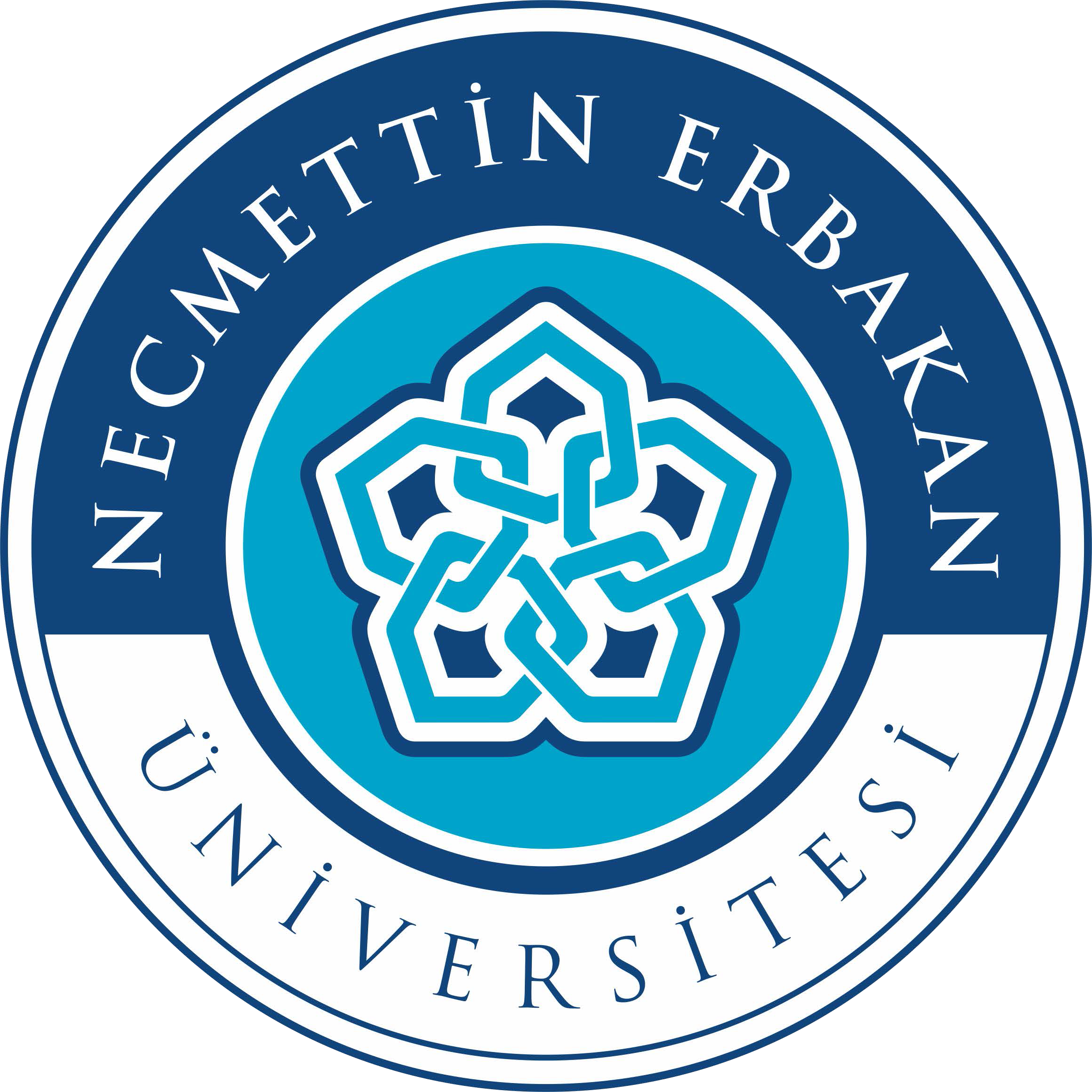 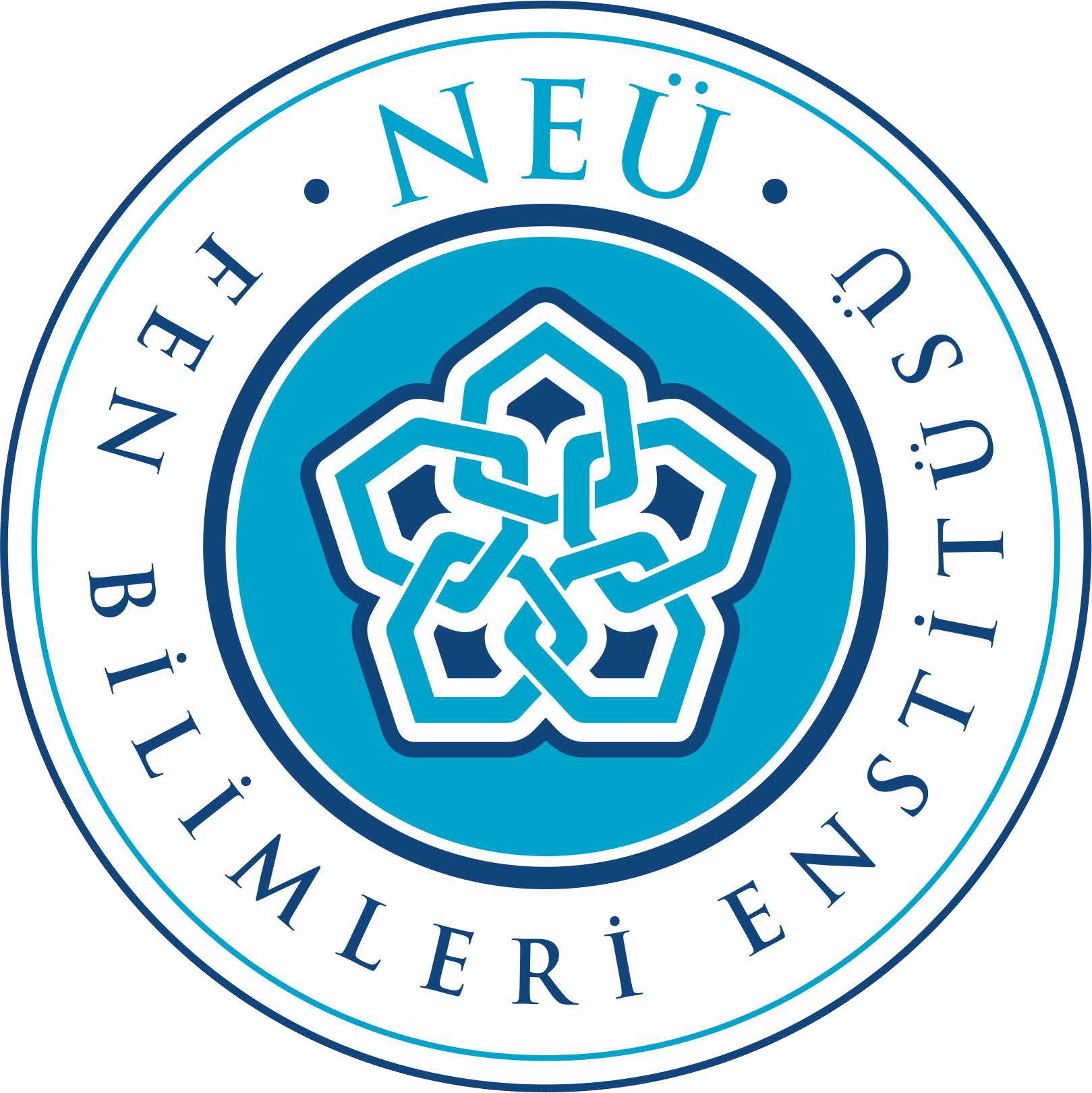 TEZ DEĞERLENDİRME KİŞİSEL JÜRİ RAPOR FORMUYL-08….. / …. / 20..NOT: Eksikler, hatalar, düzeltmeler, ilaveler tez üzerinde veya ayrı bir sayfada belirtilebilir.GENEL DEĞERLENDİRME(Tezin bilimsel katkısı vb. hakkındaki görüşleriniz…)*JÜRİ ÜYESİNİN DÜZELTİLMESİNİ İSTEDİĞİ KISIMLAR HAKKINDAKİ GÖRÜŞLERİNOT: Açıklamalar için gerektiğinde ilave sayfa kullanılabilir.4- SONUÇ:Yüksek Lisans Tezi olarak; a- Bu hali ile savunulabilirTez belirtilen teknik hataların düzeltilmesi şartı ile savunulabilirYukarıda belirtilen düzeltmeler için adaya……………. ay süre verilmesi uygundur d-Yukarıda belirtilen nedenlerden dolayı tez, savunmaya uygun görülmemiştirMadde 17(8) Tezi hakkında düzeltme kararı verilen öğrenci en geç üç ay içinde düzeltmeleri yapılan tezi aynı jüri önünde yeniden savunur. Bu savunma sonunda da başarısız bulunarak tezi kabul edilmeyen öğrencinin program ile ilişiği kesilir.İmzaJÜRİ ÜYESİNİN Adı ve SoyadıÖğr. Adı ve Soyadı:Yön. Kur. Tarih ve Sayısı:Numarası :Danışmanı :Anabilim Dalı :2. Danışmanı :TEZİN ADI:TEZİN ADI:TEZİN İÇERİĞİEvetBelirtilen düzeltmeler yapılmalı*A- Tez başlığı ile tez içeriği uyumlu mu?B- Tezin özeti çalışmanın bütününü kapsıyor mu?C- Giriş bölümü yeterli ve uygun mu?D- Kaynak araştırması güncel ve yeterli mi?E- Materyal ve metot yeterli ve uygun mu?F- Araştırma bulguları ve tartışma yeterli ve uygun mu?G- Tezin sonuç ve öneri bölümü yeterli ve uygun mu?H- Tezin yazımında anlaşılırlık ve düzen uygun mu?I- Şekil, tablo, çizelge, fotoğraf, diyagramlar ve bunlarla ilgili açıklama yazıları yeterli ve uygun mu?İ- Kaynakların gösterimi doğru mu?J- Tez amacına ulaşmış mı?